1.Choose the correct option: 										          4x1=41.As trade grew, people found it__________(difficult/easy) to continue with the bartering of goods.2.The invention of the wheel______________.(made it easier to move goods/ made no difference to early people).3.People learnt to grow cereals that provide ____________(more food per plant/a small amount of food per plant.4.Farming happened at _______________(the same time/ different times )all over the world.2.Put the following events in the right order:							       7x ½ =31. The first civilization developed.2.Metals are discovered.3.Farming started in West Asia.4.The earliest coins were used for trade.5.The wheel was invented.6.Villages bartered goods amongst themselves. 7. Human beings lived as hunter-gatherers.3.Match the following:  										          5x1=51.Cereals 		– 		exchanging goods for other without using money.2.cultivate 		–		 things that are produced to be sold3.discovery 		–		grow plants that people can use as food or for other needs.4.goods			–		plants such as rice and wheat, whose seeds or grains are eaten.5.barter			–		finding or learning something for the first time.4.Write true or false: 											   3x ½ =1 ½ 1.Farming started about 20,000 years ago.2.Before coins, pieces of silver were used to pay for goods that traders bought.3.Farming first started in West Asia.5.Short answer questions : 								     		        3x2=6a)Why did early civilizations develop near rivers? Give two reasonsb)Why was the wheel an important invention?c)What is the difference between wild and cultivated cereals?6.Long answer question: 										        1x5=5a)Explain why trade started.MIDTERM TESTCRT-02MIDTERM TESTCRT-02MIDTERM TESTCRT-02MIDTERM TESTCRT-02NAME :CLASS: IV- SUBJECT: SSTDATE:  24/08/19CH -9.EARLY HUMAN HISTORY: IMPORTANT DEVELOPMENTCH -9.EARLY HUMAN HISTORY: IMPORTANT DEVELOPMENTMARKS:                                25SUBJECT TEACHER’S SIGNATUREPARENT’S  SIGNATURE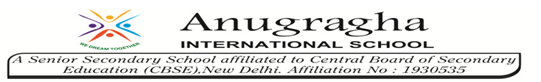 